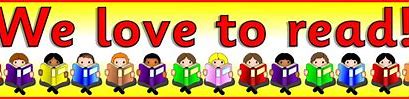 3rd-Grade Summer Reading AssignmentReading and writing are critical life skills, and research has proven the more children read, the better they write! It is important to read regularly, and in 3rd-grade students have fun reading chapter books. Print this document and keep it in a safe place. Next, take a trip to the library and check out LOTS of chapter books! The librarian can help you find quality books at your reading level. No picture books, please!For June and July be sure to read for 20 (or more) minutes 5 days a week. Track your progress in the reading log. You must read at least 20 days in June and 20 days in July.At the end of July, choose your favorite book and complete the assignment below. DIRECTIONS: Answer each question in a complete, correct sentence.NAME:What is the title of your favorite book you read this summer? Who is the author of the book? Who is the main character of this book?Why was this book your favorite?   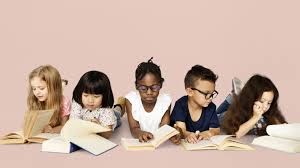 Third-Grade Summer Reading Grading Rubric______/15 - Assignment was turned in on August 8 or August 9. (5 points off for each day late.)______/20 – June reading log was completed correctly. Books read are chapter books.______/20 – July reading log was completed correctly. Books read are chapter books.______/20 - Student wrote at least 4 complete, correct sentences.______/15 – Student’s name is on each paper. (5 points per paper)______/10 – Papers are neatly stapled or clipped together.______ / out of 100 points earned 	_____ Final Reading Quiz Grade3rd Grade Skills AssessedI can read and follow directions.I can read and enjoy chapter books.I can write a complete sentence that starts with a capital letter and has correct end punctuation.I can write neatly in print with correct letter formation and sizing.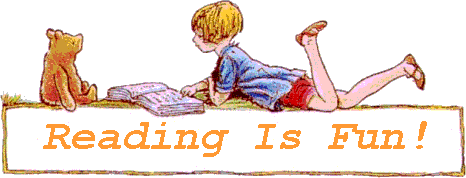 JUNE READING LOGNAME:*If you read the same book for several days you may write “SAB” for “same as above.”JULY READING LOGNAME:*If you read the same book for several days you may write “SAB” for “same as above.”DATEMINUTES READBOOK TITLEDATEMINUTES READBOOK TITLE